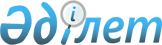 О переименовании улиц городов Кандыагаш и Жем Мугалжарского районаСовместное постановление акимата Мугалжарского района Актюбинской области от 3 октября 2016 года № 359 и решение маслихата Мугалжарского района Актюбинской области от 3 октября 2016 года № 47. Зарегистрировано Департаментом юстиции Актюбинской области 26 октября 2016 года № 5112.
      В соответствии со статьями 6, 31 Закона Республики Казахстан от 23 января 2001 года "О местном государственном управлении и самоуправлении в Республике Казахстан", подпунктом 5-1) статьи 12 Закона Республики Казахстан от 8 декабря 1993 года "Об административно – территориальном устройстве Республики Казахстан", с учетом мнения населения городов Кандыагаш и Жем, на основании заключений областной ономастической комиссии, акимат Мугалжарского района ПОСТАНОВЛЯЕТ и Мугалжарский районный маслихат РЕШИЛ:
      Сноска. Преамбула с изменением внесенным, постановлением акимата Мугалжарского района Актюбинской области от 10.01.2019 № 6 и решением Мугалжарского районного маслихата Актюбинской области от 10.01.2019 № 284 (вводится в действие по истечении десяти календарных дней после дня их первого официального опубликования).


      1. Переименовать улицу "Западная" в городе Кандыагаш Мугалжарского района именем "Нұрахмет Қаржаубаев".
      2. Переименовать следующие улицы города Жем Мугалжарского района:
      улицу "Вокзальная" на улицу "Бәйтерек";
      улицу "Набережная" на улицу "Жерұйық".
      3. Настоящее совместное постановление акимата Мугалжарского района и решение маслихата Мугалжарского района вводится в действие по истечении десяти календарных дней после дня его первого официального опубликования.
					© 2012. РГП на ПХВ «Институт законодательства и правовой информации Республики Казахстан» Министерства юстиции Республики Казахстан
				
      Аким района

Данагулов Е.

      Председатель сессии,

      секретарь маслихата

Калиева Н.
